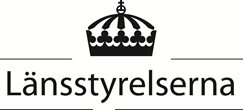 Delrapportering §37 2022			Stöd för e-tjänstInsatser för att stärka beredskap och kapacitet samt regional samverkanmed stöd av ersättning enligt förordningen (2010:1122)Projektägaren (kommun eller kommunalförbund) ska lämna en eller flera delredovisningar av de utbetalda medlen samt en redovisning av vad medlen används till. Delredovisning lämnas vid den tidpunkt eller de tidpunkter som anges i bifallsbeslutet. Delredovisningen för §37 statsbidrag ska göras i Länsstyrelsens e-tjänster www.lansstyrelsen.se. Delredovisningen innehåller ett flertal frågor och steg. För att underlätta, skriv din text i detta dokument och klistra in i e-tjänsten. Delredovisningen ska skickas till länsstyrelsen i det egna länet. Steg 1 av 6: Insats/VerksamhetAnvisningarI e-tjänsten skall väljas vilken länsstyrelse som handlägger ärendet. Det ska även anges diarienummer till den länsstyrelsen i det län där insatsen utförs, t.ex 23565-2016. När diarienumret har följande format 110-23565-2016 skall de tre första siffrorna (110) utelämnas. Diarienumret för insatsen hittas på bifallsbeslutet.  Sökande KontaktpersonInsats/verksamhetAnge tidsperiodSteg 2 av 6: Sammanfattande bedömningSteg 3 av 6: Information om insatsen/verksamhetenSteg 4 av 6: EkonomiAnvisningarI kostnadsredovisningen ska endast beviljade §37-medel redovisas. Har kommuner/annan aktör gått in som finansiär i delar av insatsen ska de summor som kommunen/annan aktör stått för inte redovisas nedan. Insatsen ska vara särredovisad i bokföringen via en projektkod eller dylikt. Steg 5 av 6: Övrig information och dokument som kan bifogasAnvisningarI e-tjänsten kan dokument bifogas genom att klicka på knappen ”Välj fil”. Välj den fil du vill bifoga, dokumentet måste vara i filformatet -PDF, TIF eller JPG. Klicka därefter på knappen ”Ladda upp valda filer”. Varje dokument kan vara maximalt 65 MB. Filuppladdning (e-tjänst) Steg 6 av 6: GranskaAnvisningarLäs igenom att du registrerat rätt bidragstyp, rätt diarienummer samt kontaktuppgifter. 1.Läs igenom och granska Läs igenom för att avgöra om du vill skicka in. Om du vill ändra något trycker du på knappen Bakåt för att gå tillbaka till formuläret. 2.Skicka in Efter att du har skickat in får du möjlighet att spara/skriva ut en mottagningsbekräftelse.Information om hur vi hanterar dina personuppgifter hittar du på www.lansstyrelsen.se/dataskyddLänsstyrelsen i Jönköpings län 551 86 Jönköping  Kontaktuppgifter: Hamngatan 4Telefon: 010-223 60 00 E-post: jonkoping@lansstyrelsen.se Ange Länsstyrelse Ange diarienummer Kommun/KommunalförbundTitel NamnTelefonnummer E-postRubrik Från datum Till datum Beskriv hur arbetet inom ramen för insatsen står i relation till de syften och mål som angavs i ansökan 3000 tecken inkl blankstegVad går bra och vad går mindre bra i arbetet? Hur arbetar ni för att åtgärda eventuella problem 1500 tecken inkl blankstegHur har ni arbetat för att säkerställa jämställdhetsperspektivet i insatsen? Finns det några särskilda utmaningar?  1500 tecken inkl blankstegHur har ni arbetat för att säkerställa lika rättigheter samt barnperspektivet i insatsen? Finns det några särskilda utmaningar?  1500 tecken inkl blanksteg  Beskriv kortfattat vilka aktiviteter som har genomförts/påbörjats1500 tecken inkl blanksteg  Beskriv eventuella förändringar i jämförelse med ansökan, både avseende verksamhet och budget1500 tecken inkl blanksteg  Har insatsen/verksamheten nått ut till de målgrupper som avsetts? Om ja, beskriv på vilket sätt. Om nej, redogör för varför1500 tecken inkl blanksteg  Vilka samarbeten har påbörjats inom ramen för insatsen? Kommentera samarbetet med samverkansparter och eventuell styrgrupp1500 tecken inkl blanksteg  Kostnadsslag Kostnader kopplade till respektive kostnadsslag skall specificeras nedan.         Budget  2022Budget 2023Ange hittills upparbetade kostnaderLönekostnader (ange antal personer och timlön, samt beräknat antal nedlagda timmar. Ange även lönebikostnad. Lönekostnad kan även omfatta kostnader för personal som lägger ned arvoderad arbetstid inom ramen för genomförande av insatsen eller verksamheten)Overheadkostnader (max 15 % av lönekostnaderna)Externa tjänster (typ av köpt tjänst)Lokalkostnader (kostnader för externt hyrda lokaler)Material mm. (specificera typ av material)Resekostnader Förtäring  Information/kommunikation (annonser, broschyrer, annat kommunikationsmaterial)  SummaÖvrigt (övrig information som bör komma till Länsstyrelsens kännedom) 3000 tecken inkl blanksteg  